Book List for Second Class 2021/2022 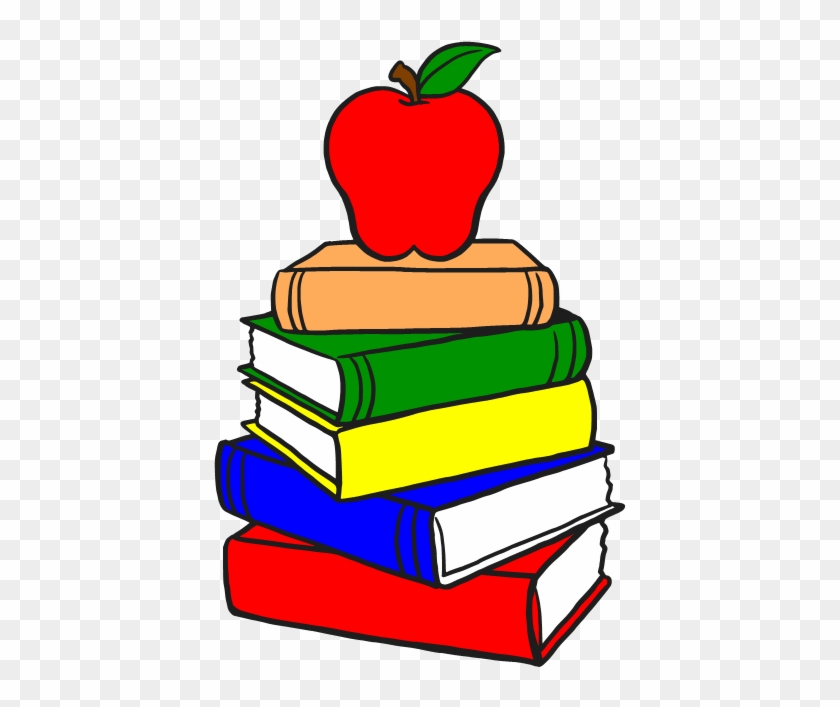 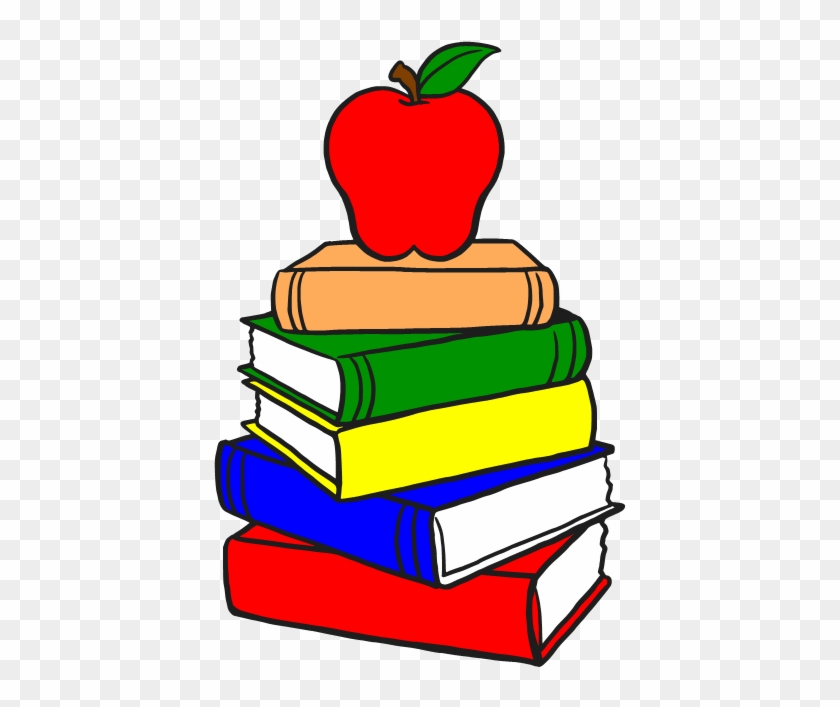 Mrs Kennedy Please cover and label ALL books, copies, stationary and uniform items before September. Thank you. I hope you have a lovely summer and look forward to seeing you all in September.Mrs KennedyGaeilge: 	Bua na Cainte 2 – Edco €12.35English:  	(The school will provide all class readers)Mrs Murphy’s Handwriting  Copy - BCM €3.95Green Genie - Folens €12.10The Grumpy Teaspoon Activity Book Folens €9.10Sounds in Action B Folens €7.90Maths:Busy at Maths 2 - CJ Fallon €19.50New Wave Mental Maths 2 (Revised Edition) – Prim Ed €7.99SESE:  Small World 2 – CJ Fallon €12.60 Copies2 x120 page copies (English and Gaeilge)8 x 88 page copies (Test, Free Writing, Busy, Jolly Grammar, Religion (if applicable), Homework 1 and Homework 2 and a spare copy1 x 88 page sums copy C3 small square1 x A4 Hardback book (Songs and Poems)Folders2 x A4 Strong mesh zip folders (Homework, Literacy Lift Off)1 x A4 Display Folder (40 pockets)StationaryTin Whistle D, Long ruler (30cm), 1 pencil case (will be left at school) with 5 pencils, 2 red pens, sharpener, 2 erasers, Twistables (please label all individual twistables) No markers please 2 large Pritt sticks.